        ПРОЕКТ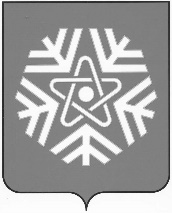 администрация  снежинского  городского  округаПОСТАНОВЛЕНИЕ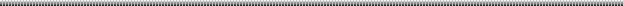 О выявлении правообладателейранее учтенного объектанедвижимостиВ соответствии со статьей 69.1 Федерального закона от 13.07.2015 № 218-ФЗ «О государственной регистрации недвижимости», на основании договора № 3584 безвозмездной передачи квартир в собственность граждан от 30.12.1992 г., руководствуясь статьями 34, 39 Устава муниципального образования «Город Снежинск»,ПОСТАНОВЛЯЮ:В отношении жилого помещения с кадастровым номером 74:40:0101070:291, площадью 62,7 кв. м, местоположение: Челябинская обл., г. Снежинск, улица Южная, дом 3, квартира 6, в качестве его правообладателей, владеющих данным жилым помещением недвижимости на праве совместной собственности, выявлены:Пупенкова Зимфира Насибовна, 		 года рождения, паспорт гражданина Российской Федерации серия 		 № 		   , выдан									, СНИЛС 			  , адрес регистрации по месту жительства: 															;Пупенков Леонид Петрович, , 		 года рождения, паспорт гражданина Российской Федерации серия 		 № 		   , выдан									, СНИЛС 			  , адрес регистрации по месту жительства: 															;Соколова Светлана Николаевна, , 		 года рождения, паспорт гражданина Российской Федерации серия 		 № 		   , выдан									, СНИЛС 			  , адрес регистрации по месту жительства: 															;Пупенков Дмитрий Леонидович, , 		 года рождения, паспорт гражданина Российской Федерации серия 		 № 		   , выдан									, СНИЛС 			  , адрес регистрации по месту жительства: 															.Право собственности Пупенковой Зимфиры Насибовны, Пупенкова Леонида Петровича, Соколовой Светланы Николаевны, Пупенкова Дмитрия Леонидовича  на указанный в пункте 1 настоящего постановления объект недвижимости подтверждается договором № 3584 безвозмездной передачи квартир в собственность граждан от 30.12.1992, зарегистрированным в БТИ 26.11.1992. Отделу жилья и социальных программ администрации города Снежинска направить в орган регистрации прав настоящее постановление, заявление о внесении в Единый государственный реестр недвижимости сведений о правообладателе ранее учтенного объекта недвижимости и иные документы, необходимые для внесения изменений в сведения Единого государственного реестра недвижимости.4. Контроль за выполнением настоящего постановления возложить на заместителя главы городского округа Д.А. Шарыгина.Глава Снежинского городского округа 							                  А.С. Пульников   от№